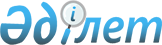 О внесений изменений в решение акима Курмангазинского района от 12 июля 2021 года № 26 "Об образовании избирательных участков на территории Курмангазинского района"Решение акима Курмангазинского района Атырауской области от 23 июня 2023 года № 11. Зарегистрировано в Департаменте юстиции Атырауской области 23 июня 2023 года № 5046-06
      Аким Курмангазинского района РЕШИЛ:
      1. Внести в решение акима Курмангазинского района от 12 июля 2021 года № 26 "Об образовании избирательных участков на территории Курмангазинского района" (зарегистрировано в реестре государственной регистрации нормативных правовых актов за № 23481) следующие изменения:
      В приложении указанного решении:
      1) Избирательный участок № 173 изложить в следующей редакции:
       "Местонахождение: село Құрманғазы, улица Ғизат Әліпов дом № 1, здание коммунального казенного предприятия "Ясли-сад "Нуршуак" отдела образования Курмангазинского района Управления образования Атырауской области";
      2) в избирательном участке № 177 слово "Приморье" заменить словом "Теңіз";
      3) в избирательном участке № 189 слово "Котяев" заменить словом "Бөкейхан".
      2. Контроль за исполнением настоящего решения возложить на государственное учреждение "Аппарат акима Курмангазинского района" (Булекова К).
      3. Настоящее решение вводится в действие по истечении десяти календарных дней после дня его первого официального опубликования.
					© 2012. РГП на ПХВ «Институт законодательства и правовой информации Республики Казахстан» Министерства юстиции Республики Казахстан
				
      Исполняющий обязанностиакима района

Н. Калиев
